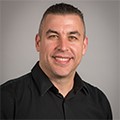 DAVID JAGROSSE CRCST CHL Curriculum Vitae  ·        28+ years of experience in CSSD/SPD as Technician, Supervisor, and Manager·        Certified through the IAHCSMM. CRCST. CHL   ·        Connecticut Central Service Association Communications Officer (1998-2000), Vice President (2006-2008), 3 terms  President 2009-2015·        Member (2006) and Chairman (2007), ASHCSP Recognition Committee·        AAMI Standards Work Group 40 (ST:79)  Active voting member of the that develops guidelines within CSSD  www.aami.org·        Active member of IAHCSMM. Member Orthopedic Council. Speaker at 2010. 2016.2017 2019 Annual meetings. 	   ·        IAHCSMM Executive Board Member. Two terms.  2011-2012. 2012-2013 ·        IAHCSMM President Elect 2013-2014·        IAHCSMM President 2015-2016·        IAHCSMM Immediate Past President 2016-2017 ·        IAHCSMM Past president  Current ·        IAHCSMM Chair Technical Advisory committee 2017 	   ·        Published Articles: Communique, Infection Control Today, Healthcare Purchasing news, AAMI Horizons,  President: David Jagrosse Consulting LLC offering educational presentations, published articles and consultant services/AAMI based audits to CSS/OR audiences throughout the world. Presentations in China, Singapore, Thailand Germany, France, United Arab Emirates, Japan, India, Canada, Australia, South Korea. 25 average presentations annually in the U.S.A.Contact information:Phone (203) 465-8502  Email: davidjagrosse@gmail.comDavid Jagrosse Consulting LLC61 North Plains Industrial Road Unit 110 Wallingford CT 06492